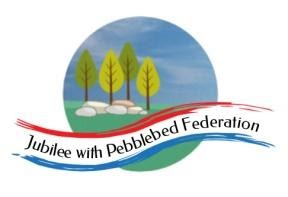 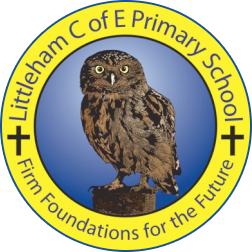 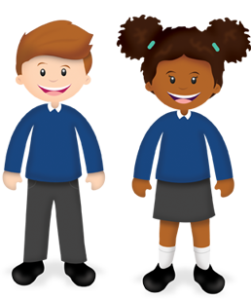 Year: 2 Wk beg: 05/10/20Lesson OneLesson TwoLesson ThreeLesson FourMondayMathshttps://classroom.thenational.academy/lessons/comparing-and-ordering-numbers-within-50-part-1-60r30tEnglishhttps://classroom.thenational.academy/lessons/to-make-inferences-based-on-what-is-said-and-done-6nk62tReadingPlease use Bug Club Password supplied to access texts set by Mrs Hooper for your child.PE https://www.youtube.com/watc h?v=L_A_HjHZxfITuesdayMathshttps://classroom.thenational.academy/lessons/comparing-and-ordering-numbers-within-50-part-2-70vkjcEnglishhttps://classroom.thenational.academy/lessons/to-box-up-a-story-for-purpose-cdhpatReadingPlease use Bug Club Password supplied to access texts set by Mrs Hooper for your child.Geographyhttps://classroom.thenational.academy/lessons/what-is-the-history-of-london-6dgp8rWednesdayMathshttps://classroom.thenational.academy/lessons/counting-in-twos-and-fives-chhkadEnglishhttps://classroom.thenational.academy/lessons/to-explore-how-writers-create-mood-6xhp8cReading Please use Bug Club Password supplied to access texts set by Mrs Hooper for your child.Sciencehttps://classroom.thenational.academy/lessons/which-materials-float-and-sink-cdj66cThursdayMathshttps://classroom.thenational.academy/lessons/counting-in-twos-and-fives-chhkadEnglishhttps://classroom.thenational.academy/lessons/to-write-a-story-with-clear-moods-part-1-c8v64cReadingPlease use Bug Club Password supplied to access texts set by Mrs Hooper for your child.Historyhttps://classroom.thenational.academy/lessons/how-did-london-begin-6wu64cFridayMathshttps://classroom.thenational.academy/lessons/describing-and-completing-number-patterns-6wuk4rEnglishhttps://classroom.thenational.academy/lessons/to-write-a-story-with-clear-moods-part-2-c8v62cReadingPlease use Bug Club Password supplied to access texts set by Mrs Hooper for your child.Musichttps://classroom.thenational.academy/lessons/creating-simple-patterns-6rwk8d